I’ve been brainstorming ideas on what kind of songs I want to make for the culmination project.Whether it is going to be about school related, or if it’s going to be about things non-school related.Writing down any ideas that come to mind and if I have any witty phrases I coined yet write it all down.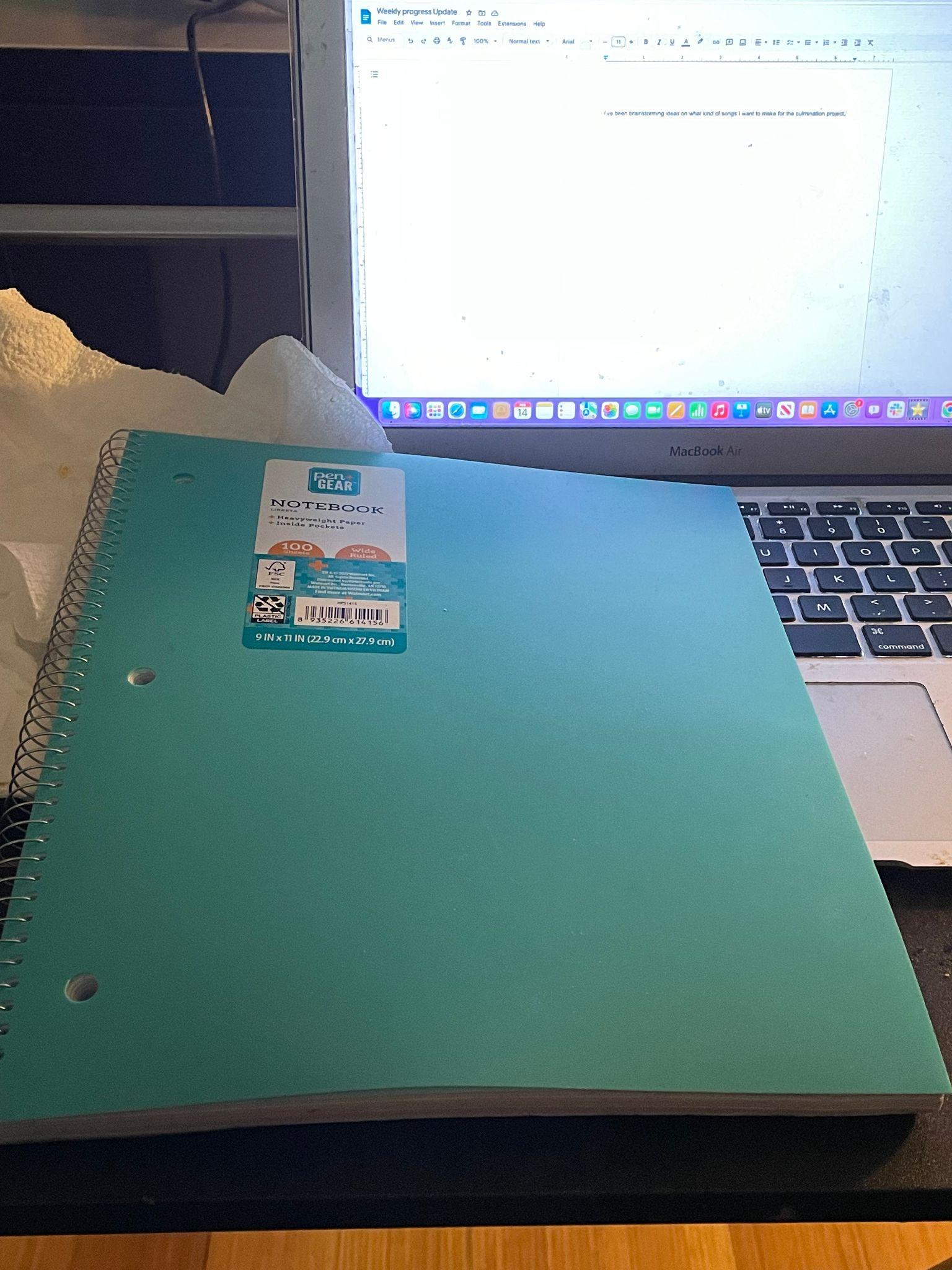 